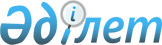 О вступлении в силу Протокола к Временному соглашению, ведущему к образованию зоны свободной торговли между Евразийским экономическим союзом и его государствами-членами, с одной стороны, и Исламской Республикой Иран, с другой стороны, от 17 мая 2018 года, подписанного 14 марта 2022 г.Решение Высшего Евразийского экономического совета от 27 мая 2022 года № 8
      В соответствии с абзацем вторым пункта 2 статьи 7 Договора о Евразийском экономическом союзе от 29 мая 2014 года и статьей 11 Соглашения о международных договорах Евразийского экономического союза с третьими государствами, международными организациями или международными интеграционными объединениями от 14 мая 2018 года Высший Евразийский экономический совет решил:
      1. Признать Протокол к Временному соглашению, ведущему к образованию зоны свободной торговли между Евразийским экономическим союзом и его государствами-членами, с одной стороны, и Исламской Республикой Иран, с другой стороны, от 17 мая 2018 года, подписанный 14 марта 2022 г. (далее - Протокол), обязательным для Евразийского экономического союза с даты его вступления в силу.
      2. Евразийской экономической комиссии не позднее 10 календарных дней с даты вступления пункта 1 настоящего Решения в силу направить в адрес Исламской Республики Иран уведомление, предусмотренное статьей 2 Протокола.
      3. Правительствам государств – членов Евразийского экономического союза принять исчерпывающие меры по скорейшему завершению внутригосударственных      процедур, необходимых для вступления Протокола в силу не позднее сентября 2022 года.
      4. Настоящее Решение вступает в силу с даты его официального опубликования, за исключением пункта 1 настоящего Решения.
      Пункт 1 настоящего Решения вступает в силу с даты получения Евразийской экономической комиссией по дипломатическим каналам последнего письменного уведомления о завершении государствами - членами Евразийского экономического союза внутригосударственных процедур, необходимых для вступления Протокола в силу.
					© 2012. РГП на ПХВ «Институт законодательства и правовой информации Республики Казахстан» Министерства юстиции Республики Казахстан
				
      Члены Высшего Евразийского экономического совета:
